Правильные ответы отправляете на электронную почту учителя-предметника Бертаевой Нурсулу Камбаровны:  bertayeva.nursulu@bk.ru  5 классТест 1Натуральные числа и действия над ними.Вариант 1Найди длину отрезка AB, если известно, что AC равен , CD в два раза длинее чем AC, а DB на два сантиметра больше чем CD.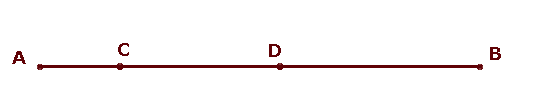 Выразите в сантиметрах 3 дм Пересекаются ли прямая AB и луч NL?Пересекаются ли прямая AB и прямая NL?Пересекаются ли прямая AB и луч DF?Пересекаются ли прямая NL и прямая AB?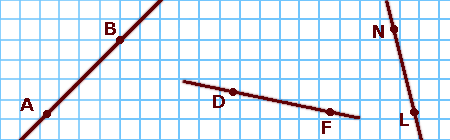 (Не забудьте, что лучи и прямые продолжаются и за пределами рисунка. Они бесконечны.)Нет, да, нет, даДа, да, да, даНет, да, да, даДа, не, да, нет4. Какую температуру показывает термометр?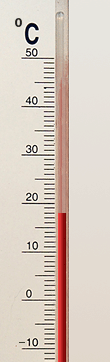  Какую температуру будет показывать термометр, если она снизится на ?  Какую температуру будет показывать термометр, если она повысится на ?   Какую температуру будет показывать термометр, если она снизится на ?   Какую температуру будет показывать термометр, если она повысится на ?18, 11, 23, 0, 3015,12,16,0,2828,15,14,0,523,11,18,0,30Какое число соответствует точке A, точке F,точке D, точке E? 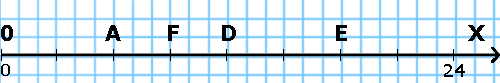 6, 9, 12, 189,6,18,126,7,12,156,8,11,17Выразите в килограммах 3 т ; 15 т 6 ц; 30 ц ; 15 т 5 ц ?3043, 15600, 3003, 15517343,1560,303,1551,3200304,156,155,320,1623043,1560,300,15517,32000,1622Вся семья на выходные поехала за грибами. Сын нашел 7 боровиков, мама на 5 больше, а папа на 1 больше, чем сын и мама вместе. Сколько боровиков нашла вся семья?3913128Отметьте точку A(23) на координатном луче, и, отложив вправо 8 единичных отрезка, отметьте точку B. Отметьте координату точки B.31323028На карьере работает 28 большегрузных самосвала Белаз. Каждая машина за смену делает 6 рейсов и вывозит за один рейс 320 т. грунта. Сколько всего грунта вывозится из карьера за смену?53760 т54760 т55760 т53780 тНайди решения выражений. Не забудьте о правильной последовательности действий.44 - (63 : 9) + 5 • 6 =28 - 17 + (121 : 11) • 3 =67, 4444,6745,6867,48Вариант 2Найди длину отрезка AB, если известно, что CD равен , AC в два раза короче чем CD, а DB на  больше чем CD.Выразите в сантиметрах   3 дм Пересекаются ли луч AB и луч FD?Пересекаются ли луч BA и луч NL?Пересекаются ли луч AB и луч LN?Пересекаются ли луч DF и луч LN?(Не забудьте, что лучи продолжаются и за пределами рисунка. Они бесконечны.)Да, нет, да, нетНет, да, нет, даНет, нет, нет, нетДа, да, да, даКакое число соответствует точке A, точке F, точке D, точке E?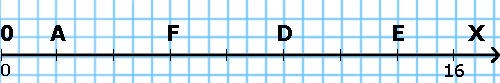 2, 6, 10, 141,3,5,73,2,8,156,12,14,15Выразите в килограммах 2 т ; 3 т 7 ц; 13 ц ; 21 т 1 ц ?2005, 3700, 1377, 21101205, 370, 137, 2112005,370,137,211012005,3700,1377,730Выбери знак, который надо поставить между числами. 121…155; 333…334; 17…128; 189…177A) <  <  <  >B) >  >  >  >C) <  <  <  <D) >  >  >  <В субботу дачники установили 9 столбов для забора. В воскресенье на 3 столба больше. Сколько столбов было установлено за выходные?21121322Отметьте точку A(18) на координатном луче, и, отложив влево 11 единичных отрезка, отметьте точку B. Отметьте координату точки B.78910В аэропорту работает 5 бригад заправщиков. Одна бригада за смену заправляет 8 самолетов. В каждый самолет было залито по 24 т. топлива. Сколько всего топлива было потрачено в аэропорту за смену?960 т920 т970 т900 тРеши выражения. Не забудьте о правильной последовательности действий при нахождении степени числа.72 - (56 : 8)2 + 53 =23 • 32 : (53 - 43 - 62 - 13) =125, 33,1254,125125,4Тест 2Выражения и формулыВариант 11. Запишите  выражение: «Частное суммы   чисел a и b  и произведения чисел 7  и с».A) ;    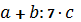 B) ;    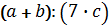 C) ;    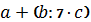 D); 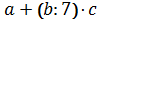 2. Найдите  произведение чисел    808  и 404.A)1212 ; B)2 ;C) 326432; D)326832 ; 3. Решить уравнение: 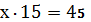 A) 675;B) 3;C)30;D) 60;E) 44. Решите уравнение:   A) 45;B)27;C)4;D)32 ;5.  Упростите выражение: A) ;B) ;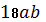 C) ;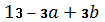 D) 6. Какое из  данных  чисел  разделили  на  19 ,  если остаток отделения  равен  6.A)1111;B)363;C)929;D)1032 7. Решите уравнение: 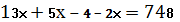 A) 47;B)54;C)49;D)08. Найдите два числа, если известно,  что  одно из  них   в 13 раз  больше другого, а их  сумма равна 882.A) 460  и 422;B) 962 и 74;C) 819  и 63;D) 68  и 9629. Площадь прямоугольника равна 72 см2, а его длина – . Найдите периметр прямоугольника. A);B) ;C) ;D) Вычислите:   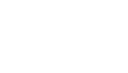 A) 9;B)289;C)298; D)16; Вариант 21. Запишите  выражение: «Произведение  суммы    чисел a и b и  частного  чисел 7  и с».A) ;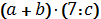 B) ;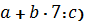 C);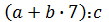 D);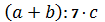 2. Найдите  произведение чисел    606  и 202.A)404;B)122412;C)144212; D)808;3. Решить уравнение:  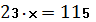 A) 2645;B) 5;C)138;D) 924. Решите уравнение:   A) 18;B)54;C)648;D)25.  Упростите выражение:  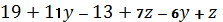 A);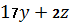 B);C);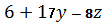 D)  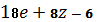 6. Какое из  данных  чисел  разделили  на  21,  если остаток отделения  равен  19.A)1025;B)871;C)775;D)6497. Решите уравнение: A) 41;B)26;C)42;D)278.Найдите два числа, если известно,  что  одно из  них   в 15 раз  меньше  другого, а их  разность равна 406.A) 210  и 196;B) 29 и 435;C) 14  и 210;D) 120  и 6199.Периметр прямоугольника -  144 см,  а его  ширина  -  18 см.  Найдите  площадь прямоугольника.A) 972 см 2;B) 52  см2;C) 26 см2;D) 441 см210. Вычислите:  A) 250;B)4;C)225;D)525Тест 3Делимость натуральных чиселВариант 1Верны ли утверждения?3 - делитель 78; 5 - делитель 64; 14 - делитель 126; 37 - делитель 111Да, нет, да, даНет, нет, да, даНет, да, нет, нетНет, нет, нет, нетВыберите из чисел 12,14,24,34,42,45,64,68,85,100 те которые кратны 734,10014,4224,1442,64Мама принесла домой несколько мешочков с конфетами, в которых было по 5 конфет. Может ли быть, что мама принесла 15, 22, 31 или 45 конфет?15 или 2222 или 4515 или 4531или 45Пользуясь признаками делимости на 3, определите, делятся ли числа 3213, 78213, 43552, 17 на 3?Да, да, нет, нетНет, нет, нет, нетДа, да, да, даНет, нет, да, даЯвляется ли:89 простым числом;97 составным числом;58 простым числом;23 простым числом;Да, нет, нет, даНет, нет, нет, нетДа, да, да, даНет, да, да, нетНа подарок мальчику друзья собрали одну четвертую часть стоимости велосипеда. Велосипед стоил 660 рублей.  Какую сумму собрали дети?160 р170 р165 р16,5 рПлощадь всего треугольника разбитого на равные части составляет 124 сантиметра квадратных. Какая площадь красного треугольника? Желтого ромба?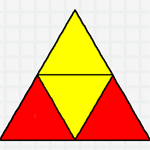 62 см2, 62 см231 см2, 62 см231 см2, 31 см262 см2, 31 см2В классе 27 учеников. Четыре девятых из них девочки, а треть мальчиков носят очки. Сколько мальчиков носят очки?6 м5 м50 м2 мМальчику 12 лет, это 1/3 возраста его отца. Сколько лет Отцу мальчика?24304636Найдите наибольший общий делитель чисел 20 и 252052515Вариант 2Верны ли утверждения?43 - кратно 3;128 - кратно 2; 141 - кратно 47;112 - кратно 7;  Нет, да, да, даДа, нет, нет, нетНет, да, да, нетНет, нет, нет, даВыберите из чисел 12,14,24,34,42,45,64,68,85,100 те которые не кратны 8;12,14,34,42,45,68,85,10012,14,2485,2464,68В школу привезли гантели. Учитель физкультуры попросил мальчиков помочь отнести их в спортзал. Каждый мальчик брал по две гантели. Сколько гантелей перенесли дети? Выбери правильный ответ из предложенных.31677893Верны ли утверждения?9 - делитель 135;3 - делитель 64;   3 - делитель 2376;9 - делитель 117;Да,нет,да,даНет, да, нет, нетНет, нет, нет, нетДа, да, да, даВыберете из чисел: 7, 5, 8, 12, 16, 17, 23, 41, простые.7,5,17,23,415, 8, 127,5, 168, 12, 16По рецепту врача пациент должен принимать лекарство из расчета одна упаковка (21 таблетка) в неделю. Сколько таблеток в день должен пить больной?10 т5 т3 т30 тИз 24 конфет 1/3 часть досталась сестре, а остальные мальчик поровну поделил с братом. Сколько конфет осталось мальчику?3 к8 к20 к21 кПять друзей купили конфеты и сразу съели по три штуки, это составило 3/5 от общего количества. Сколько всего конфет было куплено?40 к15 к35 к25 кМама попросила сына полить 0,2 от всех цветочных клумб на даче. Сын быстро подсчитал и сказал хорошо полить одну клумбу для меня не составит труда. Сколько всего цветочных клумб на даче?2 к5к6 к3 кНайдите наименьшее общее кратное чисел 4 и 88243620Тест 4Обыкновенные дробиВариант 1Какие из точек на рисунке лежат на окружности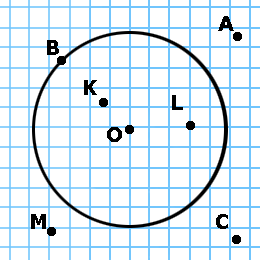 A, BC, MO, KBВыберете из списка названий дуг окружности ту, которая желтого цвета?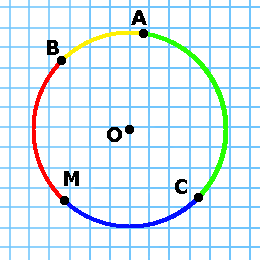 BAMBCMACКакая часть фигуры закрашена желтым, красным, зеленым, голубым и желтым цветами?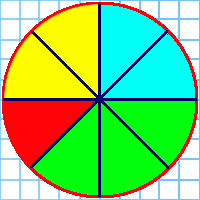 2/8, 1/8, 3/8, ½1/8,2/8,3/8,1/22/8,3/8,1/8,1/22/8,1/8,1/2,3/8Какой частью метра является один сантиметр?1/1001/101/10001/10000Какой частью тонны является один килограмм?1/10001/101/1001/10000Весь путь, который мы собрались проехать, равен 660 км. Проехав треть пути, мы остановились перекусить. Сколько километров мы проехали?220 км230 км210 км215 кмУпрости выражение и найди его значение при х=16 А) 113;В) 112;С) 90;D) 1028. Отцу 42 года, а возраст сына составляет  возраста отца. Сколько лет сыну?А) 13;В) 14;С) 12;	D) 159. В классе 12 девочек. Число девочек класса составляет  числа мальчиков. Сколько всего учащихся в этом классе?А) 33;В) 32;	С) 34;D) 3510.  дороги заасфальтировали. Какую часть дороги осталось заасфальтировать? А) 	В) 	С) 	D) 	Вариант 2Какие из точек на рисунке лежат вне окружностиA,M,CA,K,LC,O,MM,B,CВыберете из списка названий дуг окружности ту, которая красного цвета?BAMBCMBCКакая часть параллелепипеда осталась на рисунке справа?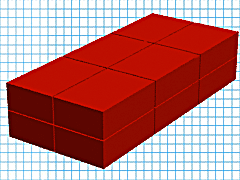 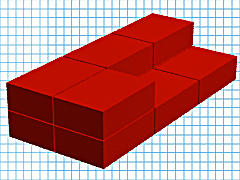 10/122/1210/115/12Какой частью метра является один миллиметр?1/10001/101/1001/10000Какой частью часа является одна минута?1/601/301/201/3600У токаря норма изготовления деталей за смену 450 шт. к обеду рабочий выполнил две пятых нормы. Сколько деталей он изготовил до обеда?180 шт450 шт160 шт150 штУпрости выражение  и найди его значение при y=19 А) 154;В) 114;С) 144;D) 1418. Сыну 12 лет, что составляет  возраста отца. Сколько лет отцу?А) 36;В) 30;	С) 38;D) 409. Радиус окружности равен 58 см. Чему равен диаметр окружности?А) 29;В) 116;С) 106;D) 3910. Урожай собрали с  всей площади поля. С какой части поля осталось собрать урожай?А) В) С) D) Тест 5Действия над обыкновенными дробями. Сложение и вычитание.Вариант 11. Выполните сложение: + А) B) С) D) 2. Выполните вычисления: -А) B) С) D)  3. Выполните действие: А) B) С) D)    4. Сравните:  	и       А) B) C) D) нет решения5. Решите уравнение: А) В) С) D) 33;6. Найдите значение выражения:  А) 22;В)  38С) 35D) 7. В палатку привезли  т моркови и  т. свеклы к вечеру продали т. овощей. Сколько тонн овощей осталось?А) т В)  т С)  т D)1,23 т  8. Один трактор может вспахать поле за 14 ч, а другой тот же участок за 8 ч. Какой трактор больше вспашет: первый за 7 ч или второй за 5 ч?А)  первыйВ)  второй  9.  Решите уравнения:   А) 15;В) 36;С) D) 10. На координатном луче отметьте А, отложите вправо от данной точки  отрезок  единичного отрезка. Найдите координату точки С. Отложите от точки C влево отрезок единичного отрезка. Найдите координату точки D.А) В) С)  D)   Вариант 21. Выполните сложение:  А) B) С)   D)  2. Выполните вычисления: А) B)  С)  D)  3.  Выполните действие: А)  B)  С) D)4. Сравните:         и         А) B) C) D) 5. Решите уравнение: А)  В) С) D) 24  6. Найдите значение выражения:  А) 42;В)  С) 44;  D) 30   7. За первый месяц завод выполнил годового плана, а за второй – на годового плана меньше. Какую часть годового плана выполнил завод за два месяца?А) пл.В) 54 пл.С)  пл.D)пл.  8. Митя записал дробь, знаменатель которой на 12 больше   числителя и после сокращения получил дробь  Какую дробь записал Митя? A) B) C) D)9.  Решите уравнение:  А)  20;В) 16;  С) D) 3610. На отрезке МК отмечены точки N и Р так, что точка Р лежит между точками N и К. Известно, что м, МР больше на м, а РК меньше МР на м. Найдите длину отрезка МК.   А) В) С) D) Тест 6Действия над обыкновенными дробями. Умножение и делениеВариант 11. Выполните умножение:  А) В)С)  D)  2. Вычислите: А)  В)  С)   D)3. Найдите значение:  А)   В)  С)  D)  4. Решите уравнение:  А) 5; В) С) 10; D) 5. Измерения прямоугольного параллелепипеда равняя дм, дм  и дм. Найдите его объем.А) В) С)  D) 6. Сторона квадрата равнам. Найдите периметр квадрата.А)  В)С) ; D)7. Длина и ширина прямоугольника соответственно равны м и м. Найдите ширину другого прямоугольника, длина которого м, а площадь равна площади первого прямоугольника. А)  В) С)  D) 8. Найдите значение числового выражения удобным способом:  А) В) С) D) 9. Вычислите: А) В) 15;С)D) 21; 10. Два велосипедиста выехали одновременно из одного и того же пункта и двигались в одном и том же направления. Скорость первого велосипедиста км, а скорость второго в км раза больше. Какое расстояние будет между ними через ч?А) В) С)D) Вариант 21. Выполните умножение: А)  В) С)  D) 2. Вычислите: А)  В)С) D) 3. Найдите значение:  А) В)  С)  D) 4. Решите уравнение:    А) В) С) D)  6; 5. Найдите объем  прямоугольного параллелепипеда, измерения которого равны дм.,дм., дм. Найдите его объем. А) В)  С)  D)  6. Сторона квадрата равна м. Найдите периметр квадрата.А) В) С)D)7. Площадь прямоугольника м2. Найдите периметр прямоугольника, если его ширинам.А) В) С)  1,5; D) 28. Найдите значение числового выражения удобным способом: А) В) С) D)    9. Вычислите:  А) В)С)D)10. С первого поля, площадь которого га, собирали с 1 га по ц. пшеницы, а со второго поля, площадь которого в раза больше площади первого поля, собирали по  ц пшеницы  с 1 га. Сколько всего центнеров пшеницы собрали с этих двух полей?А. В) 2350;С) 4577;D) Тест 7Действия над десятичными  дробямиВариант 11. Выполните сложение:  8,65 + 2,38                                                                       А) 9,03;В) 9,13;С) 9,93;	D) 11,03               2. Выполните вычитание:  18,34 – 7,65                                                                     А) 11,65;В) 11,69;С) 10,69;D) 25,69   3. Вычислите:  106,5-64,07-24,3                                                            А) 19,13;В) 18,13;С) 19,23;D) 8,13               4. Вычислите: 3,57+2,23-4,8 А)10,7;В)1;С) 5,79;D) 1,3                            5. Вычислите: 5,508:0,27-5,3 А) 20,4;В) 16,1;С) 15,1;D) 15,3                       6. Грузовик ехал первые два часа пути со скоростью 47 км/ч, а третий и четвертый час со скоростью 63 км/ч. Какова средняя скорость грузовика на трассе?5,5 км/ч55 км/ч550 км/ч0,55 км/ч7. Решите уравнение: А) 2,25;В) 0,75;С) 2,16;D) 1,5                         8. Решите уравнение: А) 3;В) 2;С) 0,5;D) 5                                      9. Решите уравнение: А) 2,5;В) 9;С) 10;D) 7,4                                10. Некоторое число увеличили в 2,5 раза,  а затем вычли половину исходного числа, после чего получилось число, на 1,99 больше исходного. Найдите исходное число.                        А) 2;В) 7,95;С) 7,96;D) 1,99                            Вариант 21. Выполните сложение: 6,37 +  3,84А) 10,11;В) 10,21;С) 9,21;D) 11,01       2. Выполните вычитание: 20,09- 17,61А) 3,39;В) 3,38;С) 2,48;D) 11,393. Вычислите: А) 14,15;В) 14,16;С) 14,06;D) 11,06               4.Вычислите: А) 13,7;В) 2,2;С) 2,1;D) 7,245. Вычислите: 3,298:0,34-5,2А) 3,5;В) 4,5;С) 23,329;D) 14,26. Найдите среднюю скорость велосипедиста, если первый час он ехал со скоростью 10 км/ч., два последующих 7 км/ч. и четвертый час со скоростью 6 км/ч.7,5 км/ч75 км/ч0,75 км/ч0,075 км/ч7. Решите уравнение: А) 2,75;В) 13,175;С) 0,42;D)  2,18. Решите уравнение: А) 1,25;В) 1,45;С) 0,65;D) 2,259. Решите уравнение: А) 3,7;В) 1,2;С) 2;D) 1,6;10. Некоторое число увеличили в 3,5 раза, а затем вычли исходное число, после чего получилось число, на 2,55 большее исходного. Найдите исходное число.А) 0,728;В) 2,45;С) 2,46;D) 1,7Тест 8ПроцентыВариант 11. Хранили 20 кг крыжовника, ягоды которого содержат 99% воды. Содержание воды в ягодах уменьшилось до 98%. Какова получившаяся масса крыжовника?А) 20 т;В) 10 т;С) 50 кг;D) 25 кг;2. Число увеличили на 10%, а затем еще на 10%. На сколько процентов увеличили число за 2 раза?А) 15%;В) 20%;С) 21%;D) 25%3. В газете сказано, что за последние месяцы цены на продукты повышались в среднем на 20%. На сколько возросли цены; за 2 месяца?А) 40%;В) 38%;С) 42%;D) 44%;4. Число уменьшили на 10%, затем еще уменьшили на 10%. На сколько процентов уменьшили число за 2 раза?А) 20%;В) 21%;С) 18%;D) 19%5. Женя за весну похудел на 20%, затем поправился на 20%. Уменьшился или увеличился вес Жени?А) уменьшился на 4%;В) увеличился на 21%;С) не изменился;D) увеличился на 5 кг6. Морская вода содержит 5% соли по массе. Сколько пресной воды нужно добавить к 15 л морской, чтобы концентрация соли составляла 1,5%.А) 40 л;В) 35 л;С) 30 л;D) 25 л7. Имеются два слитка сплавов меди и олова. Первый содержит 40% меди, второй 32% меди. Найти вес слитка, чтобы при совместной переплавке получить 8 кг сплава, в котором 35% меди? А) 7 кг, 1 кг;В) 4 кг, 4 кг;С) 3 кг, 5 кг;D) 8 кг, 2 кг8. Смешали 300 грамм 50% и 100 грамм 30% раствора кислоты. Определите процентное содержание кислоты в полученной смеси. А) 20%;В) 35%;С) 50%;D) 45%9. Большую сторону прямоугольника увеличили на 40%, а меньшую уменьшили на 10%. На сколько процентов изменилась площадь прямоугольника?А) 30%;В) 20%;С) 40%;D) 26%10. Найдите 84% числа, если 28% его равны 196А) 588;В) 500;С) 420;D) 600;Вариант 21. Число уменьшили на 20%, затем еще на 20% На сколько процентов уменьшили число за 2 раза? А) 36%;В) 40%;С) 25%;D) не изменилось2. Стоимость товара увеличили на 10%. На сколько % изменилась стоимость? А) Увел. На 1%;В) Уменьш. На 1%;С) не изменилось;D) 20%3. Сторону квадрата увеличили на 20% на сколько процентов увеличилась площадь квадрата?А) 20%;В) 10%;С) 44%;D) 40%;4. Имеется 0,5 тонн целлюлозной массы, содержащий 85% воды сколько кг воды выпарить что бы оставшаяся масса содержала 25% целлюлозы?А) 250 кг;В) 100 кг;С) 150 кг;D) 200 кг5. В растворе содержится 40% соли, если добавить 120гр соли, то в растворе будет содержаться 70% соли. Найти массу соли в первоначальном растворе?А) 16 г;В) 100 г;С) 24 г;D) 48 г6. Имеются два раствора соли 80 и 120 грамм. В первом растворе 12 г соли, во втором 15г соли. Оба раствора смешали, какова концентрация раствора?А) 13,5 г;В) 10 г;С) 12 г;D) 16 г7. Имеется лом стали двух сортов с содержанием никеля 5% и 40%. Сколько нужно взять каждого сорта, чтобы получить 140т, с содержанием никеля 30%?А) 60; 80В) 40; 100С) 50; 90D) 70; 708. Сколько воды следует добавить к 40кг 5% раствора соли в воде, чтобы получить 4% раствора?А) 20 кг;В) 5 кг;С) 10 кг;D) 8 кг9. Сплав олова и меди массой 24 кг содержит 45% меди. Сколько олова нужно добавить, чтобы получить сплав, содержащий 40% меди?А) 6 кг;В) 5 кг;С) 1 кг;D) 3 кг10.  Найдите 30% числа, если 45% его равны 180А) 160;В) 200;С) 150;D) 1206 классТест 1Отношения и пропорцииВариант 1Укажите верную пропорцию. A) 2:3=5:10;B) 2:3=10:15;C) 5:10=8:4D) 12:18=3:2.2. Найдите неизвестный член пропорции   7,5 : 3,5 = х : 14.A) 19,6;B) 3;C) 7;D) 30.3. Три ученика пропололи грядку за 4 часа. За сколько часов выполнят работу два ученика?A) 2 ч 40 мин;B) 8 ч;C) 10 ч;D) 6 ч.4. Со 125 гусей можно получить 4 кг пуха. Сколько пуха можно получить с 875 гусей?A) 28 кг;B) 57,4 кг;C) 21,8 кг;D) 25 кг.5. Из 1,75 т золотоносного песка намывают в среднем 0,7 г золота. Сколько золота можно намыть из 2 170 т золотоносного песка?A) 564,5 г;B) 542,5 г;C) 642 г;D) 868 г.6. Решите уравнение , используя основное свойство пропорции.A) х = -6;B) ;C) ;D) .7. Папа, мама и сын поехали навестить бабушку. Общее расстояние, которое им надо проехать 1300 километров. Через 325 км они остановились перекусить в придорожном кафе. Какую часть пути им осталось проехать?1/424¾5/48. Общий объём флэшки составляет 2 гигабайта. (1 гигабайт = 1000 мегабайт) На неё уже записали 200 мегабайт информации. Какая часть флэшки еще остается свободной? Ответ десятичная дробь.080,90,70,69. На дачном участке 12 яблонь. Средством от вредителей обработали 4 дерева. Какая часть деревьев обработана?1/121/31/41/510. В книге 325 страниц. Прочитано 75 страниц. Какую часть книги осталось прочитать?10/139/134/135/13Вариант 2Укажите верную пропорцию.A) 3 : 5 = 10 : 12;B) 3 : 8 = 5 : 6;C) 3 : 8 = 6 : 16;D) 5 : 3 = 10 : 8.2. Найдите неизвестный член пропорции   18 : х = 7,2 : 4,5.A) 11,25;B) 32,4;C) 10;D) 5.3. Четыре каменщика могут выполнить работу за 15 дней. За сколько дней выполнят эту работу три каменщика?A) 12;B) 18;C) 21;D) 20.4. Для засолки огурцов на 10 л воды берут 750 г соли. Сколько надо взять соли для засолки огурцов, если воды взяли 12,5 л?A) 937,5 г;B) 0,14;C) 6 г;D) 856,5 г.5. Восхождение на высоту  1200 м равно усилию, требуемому для перехода в 50 км по равнине. Туристы поднялись в горы на 750 м. Переходу  какого расстояния по равнине соответствует это подъем? A) 18  км;B) 31, 25  км;C) 32  км;D) 45  км. 6. Решите уравнение , используя основное свойство пропорции.A) ;B) ;C) ;D) .7. За 3 часа машина проехала 321 километр. Сколько она проедет за 8 часов, если будет двигаться с той же скоростью?856 км865 км800 км900 км8. В саду 276 яблонь. С первых 100 яблонь собрали 500 ящиков яблок. Сколько ящиков яблок будет собрано со всего сада, если допустить, что на каждой яблоне одинаковое количество яблок?1380 ящиков1300 108013859. Папа с мамой выехали на дачу на машине средняя скорость, которой 75 км/ч. А их сын с друзьями выехали на велосипеде со скоростью 15 км/ч. Родители приехали через 1 ч. Сколько времени потребуется мальчишкам, чтобы добраться до дачи?5 ч6 4310. За два с половиной часа рабочий обрабатывает 20 деталей. Сколько деталей он обработает за смену 8 часов?64 дет656663Тест 2Рациональные числаВариант 11.Вычислите:       І-8І + 5 =А) 3;В) 13;С) -13; D) -3;2. Найдите частное;І- 27,25І : 0,5А) – 5,45; В) 5,45;С)54,5;D) -54,5;3.Решите уравнение:      -2,5+х=2,5А) 1;В)5;С)3;D) -14. Упростите выражение:     -12 +(-3) – хА) -9х;В) -9-х;С) 15-х;D)- 15-х;5. Выполните действия:     (-64)· (24-15-9)=А) 0;В) -64;С) 64;D) 54;6.Упростите выражение:      4х·(2-a) + 4aх=А) 8;В) 8х;С) 8aх;D) 6aх;7.Решите уравнение:     3(2х+8) - (5х+2)=0А) 22;В) -22;С) 24;D) -24;8.Выполните действия:        3·(-2) + (-3)·(-4) - (-5)·7 =А)  -56;В) 41;С) -41;D) 53;9.Решите уравнение:      8(3-2х)+5(3х+5)=0А) 40;В)-40;С) 49;D)-18;10.Упростите выражение:-4,7-( -a-3)-3,5·(6-2a)  А) 14,7a;В) -22,7a;С)-31,5a;D) -22,7+8a;Вариант 21.Вычислите:       І-12І +І -3І =А) 15;В) -15;С) 9;D) -9;2. Найдите частное;І- 17,6І: 0,02А)-8,80;В)8,80;С)880;D)  -88;3.Решите уравнение:      -6,7+х=-9,9А) 0,2;В)-3,2;С)5,7;D) -16,64. Упростите выражение:     -7+у -3,12А) -3,88у;В) -3,88+у;С) -10,12+у;Д) 10,12у5.Выполните действия:     (-7,2+5,2)· (-7+9)=А) 4;В) -4;С)12,4;D) -12,4;6.Упростите выражение:      (3х+11)·2 - 5·( 4-3х)=А) 21х+1;В) -21х+2;С) 23х;D) 21х+2;7.Решите уравнение:     5(7 -3х)+7 (2+2х)=0А) 48;В) -49;С) 49;D) -24;8.Выполните действия:        (-18+23+32:(-2) + 9)·(-18)  =А)  -36;В)- 43;С) 36;D) 56;9.Решите уравнение:      -3(3у+4)+4(2у-1)=0А) 18;В) 16;С) 18;D)-16;10.Упростите выражение:6,2 - (-3n-2) - 4,2·(8-2n)А)-25,4+11,4n;В) -25n+11,4;С) -14n;D) -36,8n;Тест 3Выражения и их преобразованияВариант 11.  Раскройте скобки и приведите подобные слагаемые:   .А) ;В) ;С) ;D) ;2.   Упростите выражение:   .А) ;В) ;С) ;D) 3.   Вынесите общий множитель за скобки:   .А) ;В) ;С) ; D) 4.   Упростите выражение:   .А) ;В) ;С) ;D)   5.   Найти коэффициент в выражении:   .А) ;В) ;С) ;D) 6.   Найти значение выражения    при   .А) ;В)  ;С)  ;D)        7.   Упростите выражение:    .А);В) ;С) ;D)  .8.   Составьте разность выражений   и    и  упростите.  А) ;В) ; С) ; D) 9.   Упростите выражение:  .А) ;В) ;С) ;D)  10.   Замените знак, стоящий перед скобкой на противоположный таким образом, чтобы  выражение не изменилось:  .А) ;В) ;С) ;D)  Вариант 21.  Раскройте скобки и приведите подобные слагаемые:  .А) ;В) ;С) ;D) .2.  Упростите выражение:   .А) ;В) ;С) ;D)  3.   Вынесите общий множитель за скобки:   .А) ;В) ;С) ;D)   4.  Упростите выражение:    .А) В) ;С) ;D) 5.  Найти коэффициент в выражении:   .А) ;В) ;С) ;D) 6.  Найти значение выражения     при  .А) ;В) С) ;D) 7.  Упростите выражение:   .А) ;В) ;С) ;D) 8.  Составьте разность выражений     и    и  упростите.А) ;В) ;С) ;D) .9.   Упростите выражение:    .А) ;В) ;С) ; D) 10.   Замените знак, стоящий перед скобкой на противоположный таким образом, чтобы        выражение не изменилось:  .А) ;В) ;С) ;D) ;Тест 4Линейные уравнения и неравенстваВариант 11. Укажите линейное уравнение:A) 12х + 5 = 27;B)12+10=22;C) х2 + 2 = 12;D) нет правильного ответа2. Для какого уравнения х = 5 является корнем:A)  3х + 15 = 0;B) 25 – 5х = 0;C) 10х = 2;D) нет правильного ответа3. Какое неравенство не является линейным:A)  6 – 2х  > 0;B) 20х – 12 < 13 + 4х;C) 4х2 ≤ 0;D) нет правильного ответа4. Решите линейное неравенство 6х  ≤ 18.A)  ( -∞; 3);B) ( -∞; 3];C) [3; +∞);D) нет правильного ответа5. Запишите в виде числового промежутка решение двойного неравенства -2 < х ≤ 9.A)  ( -2; 9);B) [-2; 9);C) [-2;  9];D) нет правильного ответа6. Решите линейное уравнений: 2х = 17 + 3х.A)   х = - 17;B)  х = 17;C) х = 3,5;D) нет правильного ответа7. Решите линейное неравенство: 5х + 4 > -7х – 8.A)  ( -∞; -1);B) ( -∞; -1];C) (-1; +∞);D) нет правильного ответа8. Решите двойное неравенство: 7 ≤ 5х – 3 < 12.A)  [ 2; 3);B) ( 2; 3 ];C) (2; 3);D) нет правильного ответа9. Одна сторона  прямоугольника на 8 см больше другой. Найдите стороны прямоугольника, если его периметр равен 40 см.A) 14 см и 6 см;B) 2см и 10 см;C) 24 см и 16 см;D) нет правильного ответа10. Решите неравенство: 3(х2 – х) – х (3х + 4) > 14.A)  ( -∞; 2);B) ( -∞; -2 );C) (-2; +∞);D) нет правильного ответаВариант 21. Укажите линейное уравнение:A) -2х + 5 = 27;B)15+6=21;C) х2 + 8 = -5;D) нет правильного ответа2. Для какого уравнения х = 3 является корнем:A)  -3х + 6 = 0;B) 12 – 4х = 0;C) 6х = 2;D) нет правильного ответа3. Какое неравенство не является линейным:A)  6 + 4х  > 0;B) -2х + 10 ≤ 18 - 4х;C) 8х2 ≤ 0;D) нет правильного ответа4. Решите линейное неравенство 3х ≥ 18.A)  (6; +∞);B) (-∞; 6]C) [6; +∞);D) нет правильного ответа5. Запишите в виде числового промежутка решение двойного неравенства -7 ≤ х < 8.A)  (-7; 8);B) [-7; 8);C) [-7;  8];D) нет правильного ответа6. Решите линейное уравнений: 5х = 15 + 8х.A)   х = - 5;B)  х = 5;C) х = 3,5;D) нет правильного ответа7. Решите линейное неравенство: 4х + 8 > -9х – 5.A)  ( -∞; -1);B) ( -∞; -1];C) (-1; +∞);D) нет правильного ответа8. Решите двойное неравенство: 5 ≤ 4х – 3 < 9.A)  [ 2; 3);B) ( 2; 3 ];C) (2; 3);D) нет правильного ответа9. Одна сторона  прямоугольника на 4 см больше другой. Найдите стороны прямоугольника, если его периметр равен 40 см.A) 14 см и 6 см;B) 8см и 12 см;C) 24 см и 16 см;D) нет правильного ответа10. Решите неравенство: 5(х2 – х) – х (5х + 4) > 18.A)  ( -∞; 2);B) ( -∞; -2 );C) (-2; +∞);D) нет правильного ответаТест 5Координаты на плоскостиВариант 11. Точки  А( х; 3)    и    В( -2; 4)    лежат на прямой, перпендикулярной оси абсцисс. Найдите  х.А)  х = 2;В)  х = -2;С) х = 3;Д)  х = 4;   Е) х = 6. 2. В какой  координатной четверти расположены точки  С( -2; 1)  и   D( 2; 1)А)  I и IV;В)  II и III;С) I и II;D) I и III.  3. Выберите из точек   Р( 4;  -3),    М( 0; -3),   К( -1; 6),     О( -4; - 1)  и   F( 2; 7)  точку с наименьшей абсциссой.  А)  Р;В)  К;С) О;D) F.  4. На координатной плоскости  задана точка  Р( -5; 3). Найдите координаты точку  М,   симметричной  точке  Р, относительно оси  абсцисс. А)  М( -3; 5);В)  М( -5; - 3);С) М( 5; -3)D) М( -5; 3) 5. На координатной плоскости   даны три вершины квадрата  АВСD  А( -3; 2),  В( -3; -2),  С( 1;2). Найдите координаты четвёртой вершины.А)  D ( -1; 2);В)  D ( -1; - 2);С) D ( 1; -2)D) D ( 2; -1)    6. На координатной плоскости  задана точка  А(-5; 4). Найдите  точку  К, координаты которой противоположны  координатам точки  А.А)  К( 5; 4);В)  К( -5; - 4)С) К(-4; 5)D) К( 5; -4);    7. В какой четверти расположены точки,  координаты которых удовлетворяют  условию    х>2  и  у>2А)  I;В)  II;С) III;D) IV 8. Координаты двух противоположных вершин прямоугольника  А( -1; 1)  и  С(2; -3). Найдите периметр прямоугольника.А)  7;В)  10;С) 14;D) 12 9. Найдите площадь  квадрата  АВСD,  если  А( -3; 2),  В( 1; 2),        С( 1; -2) и  D ( -3; -2).А)  8;В)  18;С) 16;D) 910. Найдите  координаты точки пересечения  отрезка  КD с осью  абсцисс,  если  К(3; 5)     и    D (3; - 6). А)  D ( 0; 2);В)  D ( -3; 0);С) D ( 9; -6)D)  D ( 3; 0);    Вариант 21. Точки  А( -5 ; 3)  и  В( -1; у)    лежат на прямой, перпендикулярной оси  ординат. Найдите  у.А)  у = - 3;В)  у = -1;С) у = 1;D)  у = 32. В какой  координатной четверти расположены точки  С( -3;  -1)  и  D( 4; -2)А)  I и IV;В)  III и IV;С) I и II;D) I и III 3. Выберите из точек   Е( -4;  -5),  К(-3; 1),     М( 2;  - 4),   О( 5; 2)  и   L( 0; -7)  точку с наибольшей ординатой.А)  Е;В)  М;С) О;D) L4. На координатной плоскости  задана точка  А(3; 2). Найдите  точку  К, координаты которой противоположны  координатам точки  А.А)  К( -2; 3);В)  К( -2; - 3);С) К(-3; -2)D) К( 3; 2)  5. На координатной плоскости   даны три вершины прямоугольника  АВСD  А( -5; 3),  В( -5; -2),  С( 4; -2). Найдите координаты четвёртой вершины.А)  D( 4; 3);В)  D ( - 4; - 3);С) D ( -4; 3)D) D ( -5;  4)6. Определите  координаты точки  М, симметричной точке  А( 3; 4 ) относительно   оси  ординат. А)  М( 3; -4);В)  М( -4; - 3);С) М( -3; 4)D) М( -4; 3) 7. В какой четверти расположены точки,  координаты которых удовлетворяют  условию    х < - 4  и  у < -3А)  I;В)  II;С) III;D) IV 8. Координаты двух противоположных вершин  прямоугольника  А( -2; 1)  и  С(3; -6). Найдите периметр прямоугольника.А)  24;В)  12;С) 14;D) 10. 9. Найдите площадь прямоугольника  АВС D,  если  А( -3; -2),     В( -3; 1),       С( 5; 1)   и       D ( 5;  -2).А)  24;В)  28;С) 18;Д) 22;.  10. Найдите  координаты точки пересечения  отрезка  МD с осью  ординат,  если  М(3; 4)     и    D (-5; 4).  А)  D ( 0; 4);В)  D ( -5; 0);С) D ( 0; 4)D) D ( 5; 0)  Тест 6ФункцияВариант 11. Найдите область определения функции       у = А)  х 2;В)  х  -4;С) х  0;D)  х  4.2. Функция задана формулой   f(х) = х2 -  1. Для значений  аргумента   равного   - 2    найдите соответствующее значение   функции.А)  - 4;В)  - 3;С) 4;D) 3. 3. Значение  функции  f(х) = 5х + 9 равно  7,5. Найдите соответствующее значение аргумента.А)  - 3,3;В)  - 3,5;С) – 0,5;D)  - 0,3.4. Купили  п мячей  по 25 тенге каждый и гирю  за  500 тенге. Запишите зависимость стоимости   С    всей покупки.А) С = 25 : п - 500;В) С = 25 - п +500;С) С = 25·п +500;D) С = 25 + п + 500 5. Найдите область значений функции у = х – 1, если   -2 < х  < 8.А) -3 < у <7;В) -1< у <9;С) -3 < у <9;D)  -1 < у <7.6. Задана  функция  f(х) = .  Найдите значение функции f(5).А)  0,5;В)  3;С) 2,5;D)  1,57. Известно, что  f(х) = 9х + 1. Сравните:  f()  и  f(- )  А)  f() = f(-);В)  f() >f(-);С) f() < f(-);D)  f()  f(-)8. Задана  функция  f(х) =    и   g(х) = .  Найдите   f(1) - g(3).А)  5;В)  3;С) 4;D) - 19. При каких значениях аргумента  значение f(х) =   равно  .  А)   - 13;В)  -7;С) 13;D)  710.  Не выполняя построения, найдите координаты точек пересечения графиков функций   у = 5 + х       и        у = 3 - хА)  ( 4; 1);В)   ( -4; 1 );С) D ( -4; 3)D)  (-1; 4) Вариант 21. Найдите область определения функции      у = А)  х 5;В)  х  -5;С) х  0;D) х  2;2. Функция задана формулой   f(х) = 4 -  . Для значений  аргумента   равного  3    найдите соответствующее значение   функции.А)  4;В)  4;С) 3;D) 3;3. Значение  функции  f(х) = 0,5х - 4  равно  - 6,5. Найдите соответствующее значение аргумента.А)  - 10;В)  - 5;С)  0,5;D)  - 2,14. Расход краски  на  1 м2 составляет  1 кг по цене  210 тенге. Площадь   пола  а м2.   Запишите зависимость стоимости   краски С,  необходимой для покраски  этого пола.      А) С = 210 : а;В) С = 210 -  а; С) С =  а : 210; Д) С = 210 · а .5. Найдите область значений функции у = х – 3, если   -1 < х  < 5.А) -4 < у <8;В) -4< у <-8С) -4<у <2;D)  -4 < у <-26. Задана  функция  f(х) = .  Найдите значение функции f(-2). А)  1,5;В)  2,5;С) 3;D) 2.7.Найдите область определения функции   у = .А)  все действительные числа, кроме   0;В)  все действительные числа, кроме   -1  и  1;С)  все действительные числа, кроме   4;Д)  все действительные числа, кроме   0  и  4;8. Задана  функция  f(х) =    и   g(х) = .  Найдите   f(1) + g(4). А)  2,5;В)  1,5;С) 4,5;D) 39. При каких значениях аргумента  значение f(х) =   равно  -9.  А)  5;В)  -5;С) 4;D) - 610.  Не выполняя построения, найдите координаты точек пересечения графиков функций   у = 2 – х       и        у = х + 4А)  (3; -1);В) (-1; 3);С) (1; -3)D) (-3; 1)